ΠΑΝΕΠΙΣΤΗΜΙΟ ΠΕΛΟΠΟΝΝΗΣΟΥ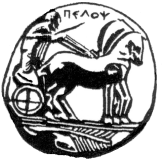 ΣΧΟΛΗ ΚΑΛΩΝ ΤΕΧΝΩΝΤΜΗΜΑ ΘΕΑΤΡΙΚΩΝ ΣΠΟΥΔΩΝΠΡΟΓΡΑΜΜΑ ΜΕΤΑΠΤΥΧΙΑΚΩΝ ΣΠΟΥΔΩΝ«Δραματική Τέχνη και Παραστατικές Τέχνες στην Εκπαίδευση και Δια Βίου Μάθηση – MA in Drama  and Performing Arts in Education and Lifelong Learning»                                                                                                                          (ΠΜΣ – ΔΡΑ.ΤΕ.Π.Τ.Ε.ΩΡΟΛΟΓΙΟ ΠΡΟΓΡΑΜΜΑ/ΠΡΟΓΡΑΜΜΑ ΣΠΟΥΔΩΝΑ΄ εξαμήνου ακαδ. έτους 2023-2024Α΄ ΕΞΑΜΗΝΟ1ο ΜάθημαΤΙΤΛΟΣ ΜΑΘΗΜΑΤΟΣ: Δραματική Τέχνη στην Εκπαίδευση: Μορφές και EίδηΚΩΔ. Μ/ΤΟΣ: DIE-101 ΠΙΣΤΩΤΙΚΕΣ ΜΟΝΑΔΕΣ: 4 ECTSΚΥΡΙΟΣ ΔΙΔΑΣΚΩΝ: Άλκηστις Κοντογιάννη - Ομότιμη Καθηγήτρια ΤΘΣ του Πανεπιστημίου ΠελοποννήσουΑΛΛΟΙ ΔΙΔΑΣΚΟΝΤΕΣ: Ιωάννα Παπαδοπούλου, Χαράλαμπος Αντωνιάδης, Δημήτρης Δημητριάδης, Κατερίνα Κωστή, Μιχαήλ Τόμπλερ, Κώστας Μάγος, Βασίλης ΜανουσάκηςΣΚΟΠΟΙ & ΣΤΟΧΟΙ ΤΟΥ ΜΑΘΗΜΑΤΟΣ: Ο διδακτικός στόχος του μαθήματος είναι να εισάγει τους μεταπτυχιακούς/κές φοιτητές/τριες στις βασικές μορφές και τα είδη της Δραματική Τέχνης στην Εκπαίδευση. Μέσα από τη  διδασκαλία του μαθήματος ο μεταπτυχιακός φοιτητής θα κατανοήσει τις διαφορές των τεχνικών διδασκαλίας της Δραματικής Τέχνης στην Εκπαίδευση.Τέλος, στόχο του μαθήματος αποτελεί η πρακτική κατάρτιση των μεταπτυχιακών φοιτητών/τριών, μέσω βιωματικών θεατρικών εργαστηρίων σε τεχνικές της διδακτικής της Δραματικής Τέχνης στην Εκπαίδευση.ΔΙΔΑΚΤΙΚΕΣ ΕΝΟΤΗΤΕΣ-ΠΕΡΙΕΧΟΜΕΝΑ:  Μέθοδοι διδασκαλίας της Δραματικής Τέχνης στην Εκπαίδευση  Συμβάσεις και τεχνικές της Δραματικής Τέχνης στην Εκπαίδευση  Το δημιουργικό δράμα  ως μορφή διδακτικής της Δραματικής Τέχνης στην       ΕκπαίδευσηΤο διαδικαστικό δράμα ως μορφή διδακτικής της Δραματικής Τέχνης στην ΕκπαίδευσηΗ Δραματική Τέχνη στην Εκπαίδευση ως καλλιτεχνική δραστηριότητα και μέθοδος διαπαιδαγώγησης του ατόμουΜΕΘΟΔΟΣ ΔΙΔΑΣΚΑΛΙΑΣ: Βιωματικά θεατρικά εργαστήρια, διάλογος, διάλεξη, χρήση της ψηφιακής τεχνολογίας ΗΜΕΡΟΛΟΓΙΑΚΟΣ ΠΡΟΓΡΑΜΜΑΤΙΣΜΟΣ ΔΙΔΑΚΤΕΑΣ ΥΛΗΣ – ΩΡΕΣ/ΕΒΔΟΜΑΔΑ2ο ΜάθημαΤΙΤΛΟΣ ΜΑΘΗΜΑΤΟΣ: Δραματική Τέχνη στην Εκπαίδευση και Επιστήμες της ΑγωγήςΚΩΔ. Μ/ΤΟΣ: DIE-102  ΠΙΣΤΩΤΙΚΕΣ ΜΟΝΑΔΕΣ: 6 ECTSΚΥΡΙΟΣ ΔΙΔΑΣΚΩΝ: Κατερίνα Κωστή, Μέλος ΕΔΙΠΑΛΛΟΙ ΔΙΔΑΣΚΟΝΤΕΣ: Αθανάσιος Κατσής,  Άννα Τσίχλη, Νικόλας Μαυρούδης, Νίκος Βουτενιώτης, Κερασία Σαμαρά, ,  Ντορέττα Αστέρη,ΗΜΕΡΟΛΟΓΙΑΚΟΣ ΠΡΟΓΡΑΜΜΑΤΙΣΜΟΣ ΔΙΔΑΚΤΕΑΣ ΥΛΗΣ – ΩΡΕΣ/ΕΒΔΟΜΑΔΑΣΚΟΠΟΙ & ΣΤΟΧΟΙ ΤΟΥ ΜΑΘΗΜΑΤΟΣ: Ο διδακτικός στόχος του μαθήματος είναι να εισάγει τους μεταπτυχιακούς/κές φοιτητές/τριες στη θεωρητική και πρακτική συσχέτιση της Δραματικής Τέχνης στην Εκπαίδευση με τις Επιστήμες της Αγωγής. Μέσα από τη  διδασκαλία του μαθήματος ο μεταπτυχιακός φοιτητής θα κατανοήσει τους τρόπους χρησιμοποίησης της Δραματικής Τέχνης ως εργαλείο διδακτικής των διαφόρων γνωστικών αντικειμένων στην πρωτοβάθμια και δευτεροβάθμια εκπαίδευση.Τέλος, στόχο του μαθήματος αποτελεί η πρακτική κατάρτιση των μεταπτυχιακών φοιτητών/τριών, μέσω βιωματικών θεατρικών εργαστηρίων, στη σύνθεση κατάλληλων εργαστηρίων διασύνδεσης της Δραματικής Τέχνης στην Εκπαίδευση με τις Επιστήμες της Αγωγής.ΔΙΔΑΚΤΙΚΕΣ ΕΝΟΤΗΤΕΣ-ΠΕΡΙΕΧΟΜΕΝΑ:1. Παιδαγωγική της ΔΤΕ & Αναλυτ. Προγράμματα2. Παιδαγωγική : Μεθοδολογία για   εκπαίδευση με κέντρο τον μαθητή τη ΔΤΕ και τις   Παραστατικές Τέχνες  3. Διδακτική ΔΤΕ και γνωστικά αντικείμενα στα Αν. Προγράμματα (Λογοτεχνία, Φυσική, Μαθηματικά, Ιστορία κ.α.)   4. Δημιουργική Γραφή                                                  5. Διαπολιτισμική εκπαίδευση/*διά βίου μάθηση   6. Διαχείριση επιθετικότητας - Αντιμετώπιση συγκρούσεων                       ΜΕΘΟΔΟΣ ΔΙΔΑΣΚΑΛΙΑΣ: Βιωματικά θεατρικά εργαστήρια, διάλογος, διάλεξη, χρήση της ψηφιακής τεχνολογίας, 3ο ΜάθημαΤΙΤΛΟΣ ΜΑΘΗΜΑΤΟΣ: Δραματική Τέχνη στην Εκπαίδευση: Θεατροπαιδαγωγικά προγράμματα ΚΩΔ. Μ/ΤΟΣ: DIE-103ΠΙΣΤΩΤΙΚΕΣ ΜΟΝΑΔΕΣ: 5 ECTSΚΥΡΙΟΣ ΔΙΔΑΣΚΩΝ: Χριστίνα Ζώνιου, Μέλος ΕΔΙΠΑΛΛΟΙ ΔΙΔΑΣΚΟΝΤΕΣ: Αντωνία Βασιλάκου, Ρέα Καραγεωργίου, Χρήστος Θεοχαρόπουλος, Νίκος Βουτενιώτης, Κερασία ΣαμαράΣΚΟΠΟΙ & ΣΤΟΧΟΙ ΤΟΥ ΜΑΘΗΜΑΤΟΣ: Ο διδακτικός στόχος του μαθήματος είναι να εισάγει τους μεταπτυχιακούς/κές φοιτητές/τριες στις τεχνικές παρουσίασης θεατροπαιδαγωγικών προγραμμάτων σε παιδιά, εφήβους και ενηλίκους. Μέσα από τη  διδασκαλία του μαθήματος ο μεταπτυχιακός φοιτητής θα κατανοήσει τις διαφορές στη δόμηση θεατροπαιδαγωγικών προγραμμάτων ανάλογα με το περιβάλλον εφαρμογής τους και την ηλικία των συμμετεχόντων.Τέλος, στόχο του μαθήματος αποτελεί η πρακτική κατάρτιση των μεταπτυχιακών φοιτητών/τριών, μέσω βιωματικών θεατρικών εργαστηρίων σε τεχνικές παρουσίασης θεατροπαιδαγωγικών προγραμμάτων σε παιδιά, εφήβους και ενηλίκους.ΔΙΔΑΚΤΙΚΕΣ ΕΝΟΤΗΤΕΣ-ΠΕΡΙΕΧΟΜΕΝΑ:Θεατροπαιδαγωγικά προγράμματα διαπολιτισμικής εκπαίδευσης Μουσειοπαιδαγωγικά και περιβαλλοντικά προγράμματα μέσα από τη ΔΤΕΚοινωνικά και δραματοθεραπευτικά προγράμματα μέσα από τη ΔΤΕΘεατροπαιδαγωγικά προγράμματα μέσω της χρήσης κούκλαςΕφαρμοσμένα προγράμματα στην εκπαίδευση και δια βίου μάθησηΜΕΘΟΔΟΣ ΔΙΔΑΣΚΑΛΙΑΣ: Βιωματικά θεατρικά εργαστήρια, διάλογος, διάλεξη, χρήση της ψηφιακής τεχνολογίας ΗΜΕΡΟΛΟΓΙΑΚΟΣ ΠΡΟΓΡΑΜΜΑΤΙΣΜΟΣ ΔΙΔΑΚΤΕΑΣ ΥΛΗΣ – ΩΡΕΣ/ΕΒΔΟΜΑΔΑ4ο ΜάθημαΤΙΤΛΟΣ ΜΑΘΗΜΑΤΟΣ: Ποιοτικές & ποσοτικές μέθοδοι έρευνας στις ανθρωπιστικές επιστήμεςΚΩΔ. Μ/ΤΟΣ: DIE-104 ΠΙΣΤΩΤΙΚΕΣ ΜΟΝΑΔΕΣ: 4 ECTSΚΥΡΙΟΣ ΔΙΔΑΣΚΩΝ: Ιωάννα Παπαδοπούλου, Επίκουρη Καθηγήτρια Τμήματος Θεατρικών Σπουδών Πανεπιστημίου ΠελοποννήσουΑΛΛΟΙ ΔΙΔΑΣΚΟΝΤΕΣ:  Άλκηστις Κοντογιάννη, Αθανάσιος Κατσής, Ιωάννα Τζαρτάνη  Νίκος Βουτενιώτης,  Κερασία Σαμαρά, Τζωρτζίνα Κακουδάκη, Γιώργος Ντέμος, Νίκος ΠιστεύοςΜΕΘΟΔΟΣ ΔΙΔΑΣΚΑΛΙΑΣ: Διάλεξη, διάλογος, χρήση της ψηφιακής τεχνολογίας ΣΚΟΠΟΙ & ΣΤΟΧΟΙ ΤΟΥ ΜΑΘΗΜΑΤΟΣ: Ο διδακτικός στόχος του μαθήματος είναι να εισάγει τους μεταπτυχιακούς/κές φοιτητές/τριες στη  μεθοδολογία της έρευνας στις ανθρωπιστικές επιστήμες. Μέσα από τη  διδασκαλία του μαθήματος ο μεταπτυχιακός φοιτητής θα κατανοήσει τις ποιοτικές και ποσοτικές μεθόδους έρευνας στις ανθρωπιστικές επιστήμες.Τέλος, στόχο του μαθήματος αποτελεί η πρακτική κατάρτιση των μεταπτυχιακών φοιτητών/τριών στην στατιστική ανάλυση ποιοτικών και ποσοτικών δεδομένων.ΔΙΔΑΚΤΙΚΕΣ ΕΝΟΤΗΤΕΣ-ΠΕΡΙΕΧΟΜΕΝΑ:1. Εισαγωγή στη μεθοδολογία της έρευνας στις ανθρωπιστικές επιστήμες      2. Ποιοτικές μέθοδοι έρευνας στις ανθρωπιστικές επιστήμες3. Ποσοτικές μέθοδοι έρευνας στις ανθρωπιστικές επιστήμες4. Μέσα συλλογής ερευνητικών δεδομένων5. Ανάλυση ποιοτικών και ποσοτικών δεδομένων με τη χρήση του προγράμματος στατιστικής επεξεργασίας SPSS (Statistical Package for the Social Sciences).                          ΜΕΘΟΔΟΣ ΔΙΔΑΣΚΑΛΙΑΣ: Διάλεξη, διάλογος, χρήση της ψηφιακής τεχνολογίας ΗΜΕΡΟΛΟΓΙΑΚΟΣ ΠΡΟΓΡΑΜΜΑΤΙΣΜΟΣ ΔΙΔΑΚΤΕΑΣ ΥΛΗΣ – ΩΡΕΣ/ΕΒΔΟΜΑΔΑ5ο  ΜάθημαΤΙΤΛΟΣ ΜΑΘΗΜΑΤΟΣ: Μέθοδοι αξιολόγησης/μέτρησης θεατροπαιδαγωγικών προγραμμάτων στην εκπαίδευση και τη διά βίου μάθησηΚΩΔ. Μ/ΤΟΣ: DIE-105ΠΙΣΤΩΤΙΚΕΣ ΜΟΝΑΔΕΣ: 6 ECTSΚΥΡΙΟΣ ΔΙΔΑΣΚΩΝ: Άλκηστις Κοντογιάννη, Ομότιμη ΤΘΣ Καθηγήτρια Πανεπιστημίου ΠελοποννήσουΑΛΛΟΙ ΔΙΔΑΣΚΟΝΤΕΣ:   Πέτρος Γάλλιας, Ιωάννα Μενδρινού, Στάθης ΞαφάκοςΣΚΟΠΟΙ & ΣΤΟΧΟΙ ΤΟΥ ΜΑΘΗΜΑΤΟΣ: Ο διδακτικός στόχος του μαθήματος είναι να εισάγει τους μεταπτυχιακούς/κές φοιτητές/τριες στις βασικές μορφές αξιολόγησης των θεατροπαιδαγωγικών προγραμμάτων. Μέσα από τη  διδασκαλία του μαθήματος ο μεταπτυχιακός φοιτητής θα κατανοήσει τις μορφές αξιολόγησης των θεατροπαιδαγωγικών προγραμμάτων με τεχνικές της Δραματικής Τέχνης στην Εκπαίδευση.Τέλος, στόχο του μαθήματος αποτελεί η πρακτική κατάρτιση των μεταπτυχιακών φοιτητών/τριών, στην εκπόνηση, εφαρμογή και αξιολόγηση των θεατροπαιδαγωγικών προγραμμάτων.ΔΙΔΑΚΤΙΚΕΣ ΕΝΟΤΗΤΕΣ-ΠΕΡΙΕΧΟΜΕΝΑ:Εκπόνηση Θεατροπαιδαγωγικών Προγραμμάτων με βάση τη ΔΤΕ Εφαρμογές Θεατροπαιδαγωγικών Προγραμμάτων με βάση τη ΔΤΕΑξιολόγηση του όλου θεατροπαιδαγωγικού προγράμματος με δρώμενα Αξιολόγηση Θεατροπαιδαγωγικών Προγραμμάτων με τεχνικές ΔΤΕ           ΜΕΘΟΔΟΣ ΔΙΔΑΣΚΑΛΙΑΣ: Βιωματικά θεατρικά εργαστήρια, διάλογος, διάλεξη, χρήση της ψηφιακής τεχνολογίας ΗΜΕΡΟΛΟΓΙΑΚΟΣ ΠΡΟΓΡΑΜΜΑΤΙΣΜΟΣ ΔΙΔΑΚΤΕΑΣ ΥΛΗΣ – ΩΡΕΣ/ΕΒΔΟΜΑΔΑ 6ο  Μάθημα    ΤΙΤΛΟΣ ΜΑΘΗΜΑΤΟΣ: Δραματική Τέχνη στην εκπαίδευση: Ερευνητικό Σχέδιο ΙΚΩΔ. Μ/ΤΟΣ: DIE-106 ΠΙΣΤΩΤΙΚΕΣ ΜΟΝΑΔΕΣ: 5 ECTSΚΥΡΙΟΣ ΔΙΔΑΣΚΩΝ: Ιωάννα Παπαδοπούλου, Καθηγήτρια Τμήματος Θεατρικών Σπουδών Πανεπιστημίου ΠελοποννήσουΑΛΛΟΙ ΔΙΔΑΣΚΟΝΤΕΣ: Αθανάσιος Κατσής,  Ιωάννα Τζαρτζάνη, Κατερίνα Κωστή, Αντώνης Λενακάκης, Τάκης Τζαμαργιάς,  Γιώργος Ντέμος, Νίκος Πιστεύος,  Κώστας ΔέδεςΣΚΟΠΟΙ & ΣΤΟΧΟΙ ΤΟΥ ΜΑΘΗΜΑΤΟΣ: Ο διδακτικός στόχος του μαθήματος είναι να εισάγει τους μεταπτυχιακούς/κές φοιτητές/τριες στις διάφορες μορφές ερευνητικών σχεδίων της παιδαγωγικής έρευνας με βασικό εργαλείο τη Δραματική Τέχνη στην εκπαίδευση. Μέσα από τη  διδασκαλία του μαθήματος ο μεταπτυχιακός φοιτητής θα κατανοήσει τη χρήση ποιοτικών και ποσοτικών ερευνητικών μεθόδων κατάλληλων για εφαρμογή στην παιδαγωγική έρευνα με βασικό εργαλείο τη Δραματική Τέχνη στην εκπαίδευση.Τέλος, στόχο του μαθήματος αποτελεί η πρακτική κατάρτιση των μεταπτυχιακών φοιτητών/τριών σε μεθόδους ανάλυσης ποιοτικών και ποσοτικών δεδομένων της παιδαγωγικής έρευνας με βασικό εργαλείο τη Δραματική Τέχνη στην εκπαίδευση.ΔΙΔΑΚΤΙΚΕΣ ΕΝΟΤΗΤΕΣ-ΠΕΡΙΕΧΟΜΕΝΑ:Βιβλιογραφική έρευνα – αποδελτίωση πληροφοριών από διάφορες πηγές (Βιβλία, άρθρα, ιστοσελίδες)     Εφαρμοσμένη έρευνα - Εκπαιδευτική έρευνα     Μελέτη, σχεδιασμός, πιλοτική έρευνα με βάση  τη Δραματική Τέχνη στην εκπαίδευσηΕφαρμογή έρευνας, με βάση τη Δραματική Τέχνη στην εκπαίδευση, σε εκπαιδευτικό περιβάλλον         ΜΕΘΟΔΟΣ ΔΙΔΑΣΚΑΛΙΑΣ: Διάλεξη, διάλογος, χρήση της ψηφιακής τεχνολογίας ΗΜΕΡΟΛΟΓΙΑΚΟΣ ΠΡΟΓΡΑΜΜΑΤΙΣΜΟΣ ΔΙΔΑΚΤΕΑΣ ΥΛΗΣ – ΩΡΕΣ/ΕΒΔΟΜΑΔΑΗΜΕΡΟΛΟΓΙΑΚΟΣ ΠΡΟΓΡΑΜΜΑΤΙΣΜΟΣ ΔΙΔΑΚΤΕΑΣ ΥΛΗΣ – ΩΡΕΣ/ΕΒΔΟΜΑΔΑΑ/ΑΗμερομηνία-ΏρεςΕισηγητήςΘέμαΣάββατο 4/11/20231Άλκηστις Κοντογιάννη (2) 11.00΄ - 13.00΄Προβολή 1ου βίντεο μεταπτυχιακών13.00΄ - 13.15΄Αικατερίνη Δήμα & Ελπίδα Στράτου13.15΄ - 13.35΄Αικατερίνη Δήμα & Βαλεντίνα Μιχαήλ13.35΄ - 13.55΄Αικατερίνη Δήμα13.55΄- 14. 05΄Βαλεντίνα Μιχαήλ14.05΄ - 14.15΄Προβολή 2ου βίντεο μεταπτυχιακών14.15΄- 14.30΄Διάλειμμα14.30΄-15.30΄Μπάμπης Αντωνιάδης (3)15.30΄- 18.30΄Υποδοχή – Γνωριμία - ΕμψύχωσηAirbus A380800, άνοιγμα φτερών   79,8 μέτρα.  Απογείωση: 11.00' π.μ.Παρουσίαση της σειράς βιβλίων «Έγκλειστο φεγγάρι»Παρουσίαση των βιβλίων «Αλλαγή πορείας ζωής. Επανένταξη των κρατουμένων» & «Η ιστορία του Αλέξη»Εισαγωγή στην ΠρακτικογραφίαΠαρουσίαση των κοινωνικών δικτύων του μεταπτυχιακούΕισαγωγή στην τοπική έρευνα, γεγονότα και κοινωνία Αργολίδας  Περπατώντας στην ιστορία του ΝαυπλίουΚυριακή  5/11/20232Κατερίνα Κωστή (3)10.30΄- 13.30΄Διάλειμμα  13.30΄- 14.30΄Δημήτρης Δημητριάδης (3)14.30΄- 17.30΄Ιστορική ενσυναίσθηση και ΔΤΕΠροσέγγιση μυθολογίας και τεχνικές της ΔΤΕΣάββατο 11/11/20233Κώστας Μάγος (4)11.00΄-14.30΄Διάλειμμα 14.30΄-15.30΄Βασίλης Μανουσάκης (3)15.30΄-18.30Η συμβολή της ΔΤΕ στη διαπολιτισμική ευαισθητοποίηση των μαθητών  Ακόμα και η ζωή μου αποχτά σημασία όταν τη διηγούμαι σε κάποιον άλλονΚυριακή 12/11/20234Βασίλης Μανουσάκης (3)10.30΄- 13.30΄Διάλειμμα13.30΄-14.30΄Μιχαήλ Τόμπλερ (3)14.30- 17.30΄Το νόημα της αφήγησης στις τέχνεςΜουσικά παιχνίδιαΣάββατο 18/11/2023Νίκος Μαυρούδης  (4)11.00΄-14.30΄Διάλειμμα  14.30΄-15.30΄Νίκος Βουτενιώτης /Κερασία Σαμαρά(3)15.30 - 18.30΄ Τεχνικές ΔΤΕ και Πολιτισμική Ετερότητα Ντοκιμαντέρ, ένας άλλος κινηματογράφος  Κυριακή  19/11/20232Άννα Τσίχλη (3)10.30΄-13.30΄Διάλειμμα 13.30΄-14.30΄Άννα Τσίχλη (3)14.30-17.30΄Δημιουργώντας αφηγήσειςΔημιουργώντας αφηγήσειςΣάββατο 25/11/20233ΥΒΡΙΔΙΚΟ/ΔΙΑΔΙΚΤΥΑΚΟΥΒΡΙΔΙΚΟ/ΔΙΑΔΙΚΤΥΑΚΟ--------------------------Σεμινάριο  ΔΙΑΔΙΚΤΥΑΚΟΚατερίνα Κωστή (2)11.00΄- 13.00΄Κατερίνα Κωστή (1)13.00΄- 14.00΄Διάλειμμα 14.00΄-15.00΄Ντορέττα Αστέρη (3)15.00- 18.00΄------------------------------------Πελίνα Ευαγγέλου (2)19.30΄- 21.30΄Εργασία Α΄ Εξαμήνου, «Το βαλιτσάκι του εμψυχωτή»Παραμύθι – ΕισαγωγήΑναστοχασμός και διερευνητική προσέγγιση της Ειδικής Αγωγής  και Εκπαίδευσης  -----------------------------------------Μουσικοθεραπεία και κοινοτική μουσικοθεραπεία: Θεωρία και εφαρμογήΚυριακή 26/11/20234ΥΒΡΙΔΙΚΟ/ΔΙΑΔΙΚΤΥΑΚΟΥΒΡΙΔΙΚΟ/ΔΙΑΔΙΚΤΥΑΚΟΑθανάσιος Κατσής (4)10.30΄- 14.30΄Διάλειμμα 14.30-15.30 Κατερίνα Κωστή (2) 15.30΄-17.30΄Εισαγωγή στην έρευνα  Βιβλιογραφική έρευνα. Βασικά στοιχεία έρευνας. Προετοιμασία για εξετάσεις-Διευκρινήσεις Α/ΑΗμερομηνία-ΏρεςΕισηγητήςΘέμαΣάββατο  2/12/231Ρέα Καραγεωργίου (3)11.00΄- 14.00΄ Διάλειμμα 14.00’- 15.00΄Ρέα Καραγεωργίου (3)15.00΄- 18.00΄ Ενδυναμώνοντας την ομάδαΕνδυναμώνοντας την ομάδα Κυριακή 3/12/20232Αντωνία Βασιλάκου (3)10.30΄-13.30΄ Διάλειμμα13.30΄-14.30΄Αντωνία Βασιλάκου (3)14.30΄- 17.30΄Προσωπεία - ΜιμικήΣωματικό θέατρο και δημόσιος χώρος, θεωρία και πράξηΣάββατο 09/12/20233ΣΕΜΙΝΑΡΙΟΧριστίνα Ζώνιου 11.00΄- 14.00΄ (3)Διάλειμμα 14.00΄- 15.00΄Χριστίνα Ζώνιου 15.00΄-18.00΄ (3)----------------------ΣΕΜΙΝΑΡΙΟΚωνσταντίνος Μυλώνης (2) 19.30΄ - 21.30΄Κοινωνικό Διαπολιτισμικό θέατρο. Τεχνικές εμψύχωσης    Το θέατρο του καταπιεσμένουΑυτοσχεδιασμός. Το παιχνίδι του ηθοποιούΚυριακή 10/12/20234Χρήστος Θεοχαρόπουλος (3)10.30΄- 13.30΄ Διάλειμμα 13.30΄-14.30΄Νίκος Βουτενιώτης/Κερασία Σαμαρά  (3)14.30΄- 17.30΄ Playback TheatreΗ προσέγγιση του κινηματογράφου με 6 βήματα (Α΄μέρος)Α/ΑΗμερομηνίαΕισηγητήςΘέμαΠαρασκευή 15/12/2023ΔΙΑΔΙΚΤΥΑΚΟΆλκηστις Κοντογιάννη (2)19:30΄- 21:30΄Απορίες- ΑναστοχασμόςΣάββατο 16/12/20231ΥΒΡΙΔΙΚΟ/ΔΙΑΔΙΚΤΥΑΚΟΥΒΡΙΔΙΚΟ/ΔΙΑΔΙΚΤΥΑΚΟΙωάννα Παπαδοπούλου (3)11.00΄- 14.00΄Διάλειμμα 14.00΄ - 15.00΄Αθανάσιος Κατσής (3)15.00΄-18.00΄ Η συγγραφή επιστημονικής εργασίας ΙΜεθοδολογία- ερωτηματολόγιοΚυριακή 17/12/20232ΥΒΡΙΔΙΚΟ/ΔΙΑΔΙΚΤΥΑΚΟΥΒΡΙΔΙΚΟ/ΔΙΑΔΙΚΤΥΑΚΟΙωάννα Παπαπαδοπούλου (3)10.30΄- 13.30΄Διάλειμμα 13.30΄ - 14.30΄Τζωρτζίνα Κακουδάκη (3)14.30΄- 17.30΄Η συγγραφή επιστημονικής εργασίας ΙΙΤο εφηβικό θέατροΣάββατο 13/1/20243ΣΕΜΙΝΑΡΙΟΙωάννα Τζαρτζάνη (4)11.00΄-15.00΄Διάλειμμα 15.00΄-16.00΄Ιωάννα Τζαρτζάνη (2)16.00΄- 18.00΄Τάκης Τζαμαργιάς (2)19:00΄- 21:00΄Χορός: Στοιχεία Σύνθεσης     α. Κίνηση, Χώρος, ΔομήΧορός: Στοιχεία Σύνθεσης β. Δημιουργώντας σχέσεις: Ντουέτο, τρίο, ομάδα (ensemble/chorus)Ο εκπαιδευτικός ως σκηνοθέτηςΚυριακή 14/1/20244Νίκος Βουτενιώτης /Κερασία Σαμαρά(3)10.30΄ - 13.30΄ Διάλειμμα    13.30΄-14.30΄Γ. Ντέμος –  Ν. Πιστεύος (3)14.30΄-17.30΄Η προσέγγιση του κινηματογράφου με 6 βήματα (Β΄μέρος)Μαθήματα ντοκιμαντέρ -- μοντάζΑ/ΑΗμερομηνίαΕισηγητήςΘέμαΣάββατο  20/01/20241Πέτρος Γάλλιας (4)11.00΄- 14.30΄Διάλειμμα 14.30΄-15.30΄Ιωάννα Μενδρινού (3)15.30΄-18.30΄Λόγος και κίνηση, θεατρική γραφή Τεχνικές Δραματικής Τέχνης στην ΕκπαίδευσηΚυριακή 21/01/20242΄ Ιωάννα Μενδρινού (3) 10.30΄-13.30΄Διάλειμμα 13.30΄-14.30΄Στάθης Ξαφάκος (3)14.30-17.30΄Διερεύνηση της δομής των παραμυθιών και δημιουργία παραμυθιώνΠοιοτική έρευναΣάββατο 27/01/20283ΥΒΡΙΔΙΚΟ/ΔΙΑΔΙΚΤΥΑΚΟΥΒΡΙΔΙΚΟ/ΔΙΑΔΙΚΤΥΑΚΟΣτάθης Ξαφάκος (3)11.00-14.00΄Διάλειμμα   14.00΄-15.00΄Στάθης Ξαφάκος (1)15.00΄-16.00΄Άλκηστις Κοντογιάννη (2)16.00΄-18.00΄Η θεματική ανάλυση στην ποιοτική έρευνα. Έρευνα μικτών μεθόδωνΠληροφορίες για παρουσίαση παραμυθιώνΚυριακή 28/01/20241ΥΒΡΙΔΙΚΟ/ΔΙΑΔΙΚΤΥΑΚΟΥΒΡΙΔΙΚΟ/ΔΙΑΔΙΚΤΥΑΚΟΑθανάσιος Κατσής (3)10.30΄- 13.30΄ Διάλειμμα13.30΄-14.30΄Τάκης Τζαμαργιάς (3)14.30΄- 17.30΄Ποσοτική έρευναΑπό το κείμενο στην αναζήτηση της προσωπικής έκφρασηςΣάββατο  10/2/2024 2Κατερίνα Κωστή (4)Μεταπτυχιακοί 11.00΄- 11.30΄ προετοιμασία11.30΄- 14.30΄ παρουσίασηΔιάλειμμα14.30΄- 15.30΄Γ. Ντέμος- Ν. Πιστεύος- Κ. Δέδες (3)15.30΄-18.30Παρουσίαση - έκθεση‘Το βαλιτσάκι του εμψυχωτή’ Ντοκιμαντέρ του ΕΠΑΛ Άργους, δημιουργία μαθητικού ντοκιμαντέρ: συγγραφήΚυριακή   11/2/20243Αντώνης Λενακάκης (3)10.30΄-13.30΄Διάλειμμα 13.30΄- 14.30΄Αντώνης Λενακάκης (3)14.30΄-17.30΄Ο θεατροπαιδαγωγός ως εμψυχωτήςΑναστοχαστικά αυτοσχέδια κωμικά δρώμενα τεχνών σε 5 ομάδες Σάββατο  17/02/2024Παρουσιάσεις4Ιωάννα Παπαδοπούλου Κατερίνα Κωστή  Ιωάννα Tζαρτζάνη 11.00΄14.00Διάλειμμα     14.00΄-15.00΄Ιωάννα ΠαπαδοπούλουΚατερίνα Κωστή 15.00΄- 18.00΄Κριτική παρουσίαση βιβλιογραφικών εργασιών μεταπτυχιακών φοιτητών/τριώνΓραπτές εξετάσεις α΄ μαθήματος (101)Κυριακή  18/02/2024ΠαρουσιάσειςΙωάννα ΠαπαδοπούλουΚατερίνα Κωστή 10.30΄-  13.30’Διάλειμμα  13.30΄- 14.30΄Ιωάννα ΠαπαδοπούλουΚατερίνα Κωστή  14.30΄ – 17.30΄Κριτική παρουσίαση βιβλιογραφικών εργασιών μεταπτυχιακών φοιτητών/τριών  Γραπτές εξετάσεις β΄ μαθήματος (106)